Curriculum VitaeName: Raimundo Nonato Robert Moura de Freitas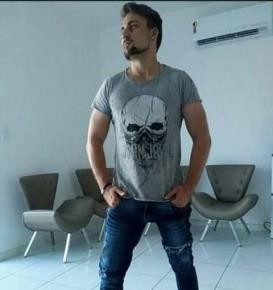 Birth Date:14/11/1990Gender: MaleNationality: Brazilian Phone: (88)9255-8731 / ( )	-Marital Status:: SingleEmail: robertlivesnovel@gmail.com Street: Vilmar de Oliveira AndradeNumber:1953  District:José SimõesCity: Limoeiro do NorteU.F.: CEProfessional ExperiencesCompany Name: Highlight  Calçados Position held: Salesman and Stockist Admission: 11/06/2014 Resignation: 08/18/2015Observations: I had to travelEducationEducation: Higher EducationDescription: English LettersSchool / Institute: FAFIDAM UECECoursesCourse Description: Basic ComputingNotes: More than 300 hours of class School / Institute: Course Duration:mNit Centec 1 Year Course Description: English Advanced LevelObservations: Almost Native Level School / Institute: Course Duration:,Online Courses São Paulo 1 Month Course Description: English Literature Observations: A Deepening in the Study of LiteratureInstitute: UNIEDUCARCourse Duration : 1 MonthCourse Description: Introduction to Research Methodology Observations: Academic ResearchSchool / Institute: Course Duration: DocumentsFGV-Online 1 MonthProfessional Card: 0174489  Electoral Title: 0805 6596 0744R.G .: 2007209482-0 C.P.F .: 066.420.273-02"I am available for an interview or possible hiring."